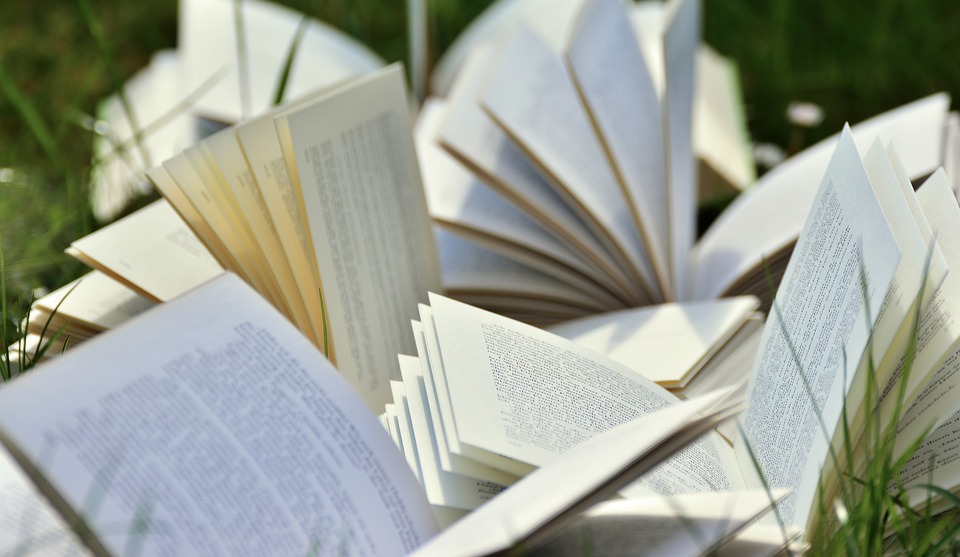 5 направлений итогового сочинения от ФИПИ 2022ЧЕЛОВЕК ПУТЕШЕСТВУЮЩИЙ Человек путешествующий: дорога в жизни человека       Тематическое направление нацеливает выпускника на размышление о дороге: реальной, воображаемой, книжной. Выпускник сможет написать о личном опыте путешествий и путевых впечатлениях других людей, дорожных приключениях литературных героев, фантазийных перемещениях во времени и в пространстве, о теме дороги в произведениях искусства. Не исключено понимание дороги как пути научных исследований и творческих поисков. Дорога может быть осмыслена не только в конкретном, но и в символическом значении. Темы сочинений позволят рассуждать о том, как человек на жизненном пути обретает практический и духовный опыт, меняется, лучше понимает самого себя и других людей. Обращение к художественной, философской, психологической, краеведческой, научной литературе, мемуарам, дневникам, травелогам и публицистике, позволит рассмотреть путешествие как важное средство познания действительности и внутреннего мира человека.Темы по направлениюКаким путём человек идёт к самому себе?Любовь как путь самопознания.Что может исказить жизненный путь человека?Какие цели важно ставить на жизненном пути?Как обрести счастье?Возможен ли жизненный путь без ошибок?Чем путешествия обогащают личность?Зачем люди отправляются в путешествие?Почему говорят: «дорогу осилит идущий»?Путешествие — способ познания себя и мира.Какие ориентиры помогают не заблудиться на жизненном пути?Каковы цель и смысл жизни человека?Могут ли мечты быть помощью на жизненном пути?Согласны ли Вы с мыслью, что жизненный путь — это постоянный выбор?Необходимо ли ошибаться, чтобы найти верный путь?Как стоит относиться к ошибкам на жизненном пути?Цивилизация и технологии — спасение, вызов или трагедия?Тематическое направление заостряет внимание выпускника на достижениях и рисках цивилизации, надеждах и страхах, связанных с ее плодами. Темы сочинений будут способствовать раздумьям выпускника о собственном опыте столкновения с технологическими новшествами и экологическими проблемами, дадут импульс к рассуждению о влиянии научно-технического прогресса на человека и окружающий его мир. Все эти проблемы стали особенно актуальны на фоне вызовов пандемии 2020−2021 гг. Темы позволят задуматься о диалектике «плюсов» и «минусов» цивилизационного процесса, о благих и трагических последствиях развития технологий, о способах достижения равновесия между материально-техническими завоеваниями и духовными ценностями человечества. Примеры из философской, научной, публицистической, критической и мемуарной литературы покажут, как мыслители, деятели науки и искусства понимают технологический прогресс, в чем видят его пользу и вред. Оправданно также обращение к художественным произведениям, в которых присутствует мотив научных открытий, в том числе к жанрам научной фантастики, утопии и антиутопии.Темы по направлению Можно ли обойтись без науки в современном мире?Должен ли ученый нести ответственность за научное открытие?Меняются ли люди в условиях технического прогресса?Как ученый должен относиться к научным открытиям?Как на современное поколение влияют технические открытия нашей эпохи?Каким должен быть технический прогресс?К чему могут привести научные открытия?Какие научные открытия опасны?Преступление и наказание — вечная темаТематическое направление предлагает осмыслить «преступление» и «наказание» как социальные и нравственные явления, соотнести их с понятиями закона, совести, стыда, ответственности, раскаяния.Темы сочинений позволят анализировать и оценивать поступки человека с правовой и этической точек зрения. В рассуждениях можно касаться таких проблем, как ответственность за сделанный выбор, последствия преступления для окружающих и самого преступника, возмездие и муки совести и др.Многообразны литературные источники, рассматривающие вечную тему с научной точки зрения (юридической, психологической, социальной, философской). Богата названной проблематикой публицистическая, мемуарная и, конечно, художественная литература, в которой особое место занимает роман «Преступление и наказание» Ф. М. Достоевского, 200-летний юбилей со дня рождения которого все человечество будет отмечать в конце 2021 г.Темы по направлению Что значит быть совестливым человеком?Нужно ли думать о своих ошибках, даже если это причиняет боль?Что можно считать преступлением?Война: преступление или подвиг.В чём различие между ошибкой и преступлением?В чем опасность преступлений?Должен ли человек нести ответственность за свои преступления?Как совесть помогает человеку совершать выбор между добром и злом?Следует ли хранить веру в доброе начало каждого человека?Почему важны оправдательные приговоры?Может ли преступление быть оправдано?Совместимы ли гений и преступление?Нужно ли быть милосердным к преступникамКнига (музыка, спектакль, фильм) — про меняТематическое направление позволяет высказаться о произведении различных видов искусства (литература, музыка, театр или кино, в том числе мультипликационное или документальное), которое является личностно важным для автора сочинения.В сочинении раскроются читательские (зрительские, музыкальные) предпочтения, выпускник даст собственные интерпретации значимого для него произведения. Мотивировка выбора произведения может быть разной: сильное эстетическое впечатление, совпадение изображенных событий с жизненным опытом выпускника, актуальность проблематики, близость психологических и мировоззренческих установок автора и выпускника.Высказываясь о произведении искусства с опорой на собственный опыт осмысления жизни, участник может привлечь при аргументации примеры из художественных текстов (включая сценарии), мемуаров, дневников, публицистики, а также из искусствоведческих трудов критиков и ученыхТемы по направлениюКакую роль чтение художественной литературы играет в становлении личности?Кумиры моего поколения: какие они?Что добавляет читательский опыт жизненному опыту?Чтение какой книги потребовало от Вас душевной работы?В какой книге изображён портрет современного поколения? Какие вопросы волнуют человека в любую эпоху?Как повлияло развитие техники и технологии на молодое поколение?Какие добрые чувства пробуждает в человеке литература?Какие произведения искусства делают вас счастливым?Какие вопросы, поднятые в литературе, не теряют своей актуальности с течением времени?Похожи ли мои ровесники на молодёжь былых времён?Какие черты ваших сверстников Вы считаете типичными?Что мне хотелось бы изменить в жизни современного поколения?Какая книга помогла Вам лучше понять себя?Какую книгу я считаю величайшим достижением культуры?Как Вы понимаете слова: «В музыке есть нечто волшебное; она заставляет нас верить, что возвышенное принадлежит нам» (И.В. Гёте)?Кому на Руси жить хорошо? — вопрос гражданинаТематическое направление сформулировано с отсылкой к известной поэме Н. А. Некрасова, 200-летие со дня рождения которого отмечается в конце 2021 г. Поставленный вопрос дает возможность рассуждать о самом понятии «гражданин», об общественной справедливости и личной ответственности гражданина, о счастье и долге, о причинах социальных пороков и способах их устранения, о необходимости помогать тем, у кого возникли жизненные проблемы, о путях совершенствования общественного и государственного устройства.Темы сочинений, ориентированные на широкий круг социально-философских вопросов, позволят соотнести историю и современность, опереться на читательский кругозор и опыт социально-значимой деятельности выпускника.При раскрытии тем этого направления можно привлечь для аргументации примеры из художественной, исторической, психологической, философской литературы и публицистики, обозначая при их интерпретации свою гражданскую и нравственную позицию.Темы по направлению Всегда ли общество ценит достойных людей?Нужны ли перемены современному обществу?Что такое общественная справедливость?Бывает ли общественное мнение ошибочным?Как связаны человек и государство?Как связаны общество и государство?Какие перемены опасны в обществе и государстве?Каким образом можно улучшить общество?Как можно улучшить государство?Как помогать тем, кто оказался в трудной ситуации?Нужно ли помогать тем, кто оказался в трудной ситуации?